	The Commonwealth of Massachusetts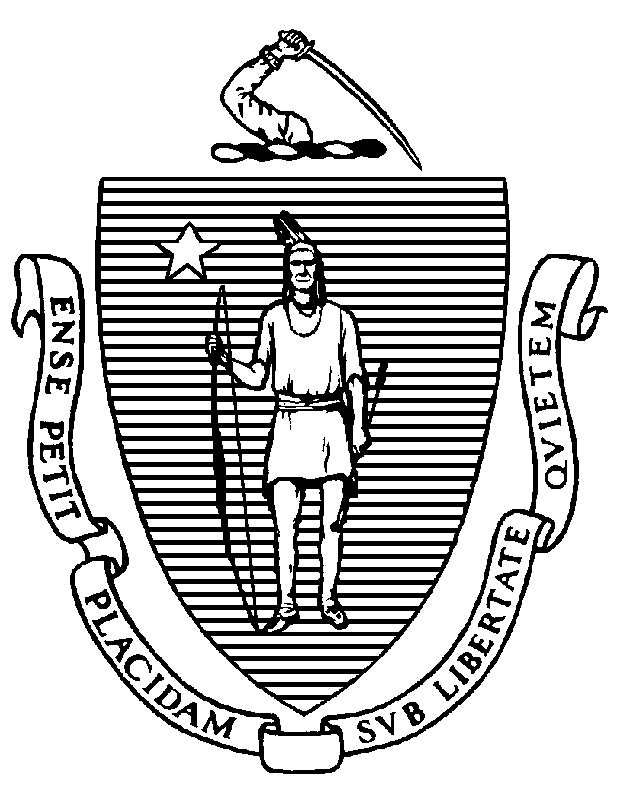 Executive Office of Health and Human ServicesDepartment of Public Health250 Washington Street, Boston, MA 02108-4619CHARLES D. BAKERGovernorKARYN E. POLITOLieutenant GovernorMARYLOU SUDDERSSecretaryMARGRET R. COOKECommissionerTel: 617-624-6000www.mass.gov/dphNovember 18, 2022 VIA EMAIL RE: 	Notice of Final action Significant Change #MGB 22080909-AM (DoN # 6-3C46.)– North Shore Medical CenterDear Attorney Bloom,At their meeting of November 9, 2022, the Commissioner and the Public Health Council, acting together as the Department, voted pursuant to 105 C.M.R. 100.635(A)(3) to approve the request by Mass General Brigham, Inc. for a Significant Change to a previously approved project located at North Shore Medical Center (NSMC) in Salem.  This approval incorporates the Memorandum to the Public Health Council (Memorandum) and the Public Health Council proceedings concerning this Request.The approval is for the build-out  of the remaining 19,665 GSF of approved shell space to accommodate the construction of 24 private medical/surgical beds (and to concurrently close 11 M/S beds in multi-bedded rooms), resulting in a net increase of 13 new licensed medical/surgical beds and a licensed and operational bed count of 212 beds at Salem Hospital. The increase in the Maximum Capital Expenditure (MCE) of this project is $14,453,100.00, for a new maximum capital expenditure (“MCE”) of $182,626,939. The increase to the community health initiatives (CHI) contribution is $105,986.00.Based upon the information submitted, and information in the record, the Department found that the “the proposed change or modification falls within the scope of the Notice of Determination of Need as previously approved by the Department, and … is reasonable” 105 C.M.R. 100.635(A)(3), which are the requirements for approval of an Amendment. This Notice of Final Action incorporates by reference the Application, the Memorandum to the Commissioner, and the Public Health Council proceedings concerning this Amendment. In compliance with the provisions of 105 CMR 100.310(A)(2) and (11) the Holder shall submit an acknowledgment of receipt to the Department (attached) and include a written attestation of participation or intent to participate in MassHealth.Ongoing compliance with the conditions and all terms of the DoN is, pursuant to the Regulation, a precondition to the filing of any future DoN by the Holder.Other Conditions to the DoNOf the total required CHI contribution of $105,986.00$10,174.66 will be directed to the CHI Statewide Initiative $91,571.90 will be dedicated to local approaches to the DoN Health Priorities $4,239.44 will be designated as the administrative fee.To comply with the Holder’s obligation to contribute to the Statewide CHI Initiative, the Holder must submit a check for $10,174.66 to Health Resources in Action (the fiscal agent for the CHI Statewide Initiative). The Holder must submit the funds to HRiA within 30 days from the date of the Notice of Approval. The Holder must promptly notify DPH (CHI contact staff) when the payment has been made.Payment should be sent to:
Health Resources in Action, Inc., (HRiA)
2 Boylston Street, 4th Floor
Boston, MA 02116
Attn: Ms. Bora ToroSincerely,[signature on file]Dennis RenaudDirector, Determination of Need Programcc: Elizabeth Kelley, Director of the Bureau of Healthcare Safety and QualityRebecca Rodman, General Counsel Stephen Davis, Director, Division of Health Care Facility Licensure and Certification Daniel Gent, Health Care Facility Licensure and Certification Samuel Louis, Office of Health Equity Jennica Allen, Division of Community Health Planning and Engagement Katelyn Teague, Division of Community Health Planning and Engagement Elizabeth Maffei, Division of Community Health Planning and Engagement Elizabeth Almanzor, Center for Health Information Analysis Katherine Mills, Health Policy Commission Eric Gold, Office of the Attorney General Pavel Terpelets, MassHealthChristopher King, Executive Office of Health and Human Services